Международный день толерантности ежегодно отмечается 16 ноября. Он был тожественно провозглашен в «Декларации принципов толерантности» ЮНЕСКО, которая утверждена в 1995 году. Согласно документам ООН и ЮНЕСКО, обучение культуре толерантных отношений, которые основаны на принципах свободы, терпимости и солидарности, отказа от любых видов насилия.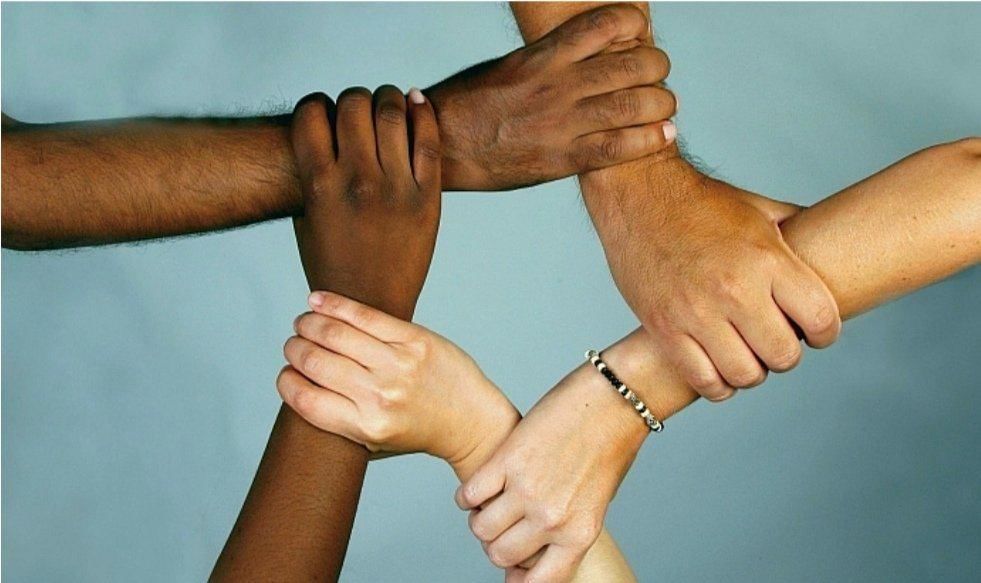 «Толерантность состоит в уважении к личности, к человеку, независимо от его национальности, вероисповедания, в уважении к его ценностям и традициям. Самое главное – это умение понимать друг друга…»Термин «толерантность» происходит от лат. tolerantia – терпимость, устойчивость. Толерантность означает уважение, принятие и понимание того, что важно и дорого другому человеку, как он выражает себя, свою индивидуальность, чем он отличается от тебя. Толерантности способствуют знания. Широкое общение и свобода мысли, совести, убеждений. Толерантность – признание разнообразия окружающего мира, открытость, которая духовно обогащает. Чем больше в жизни разнообразия, тем интереснее и веселее жить.Как скучен мир, в котором люди, деревья, растения, животные, дома похожи друг на друга!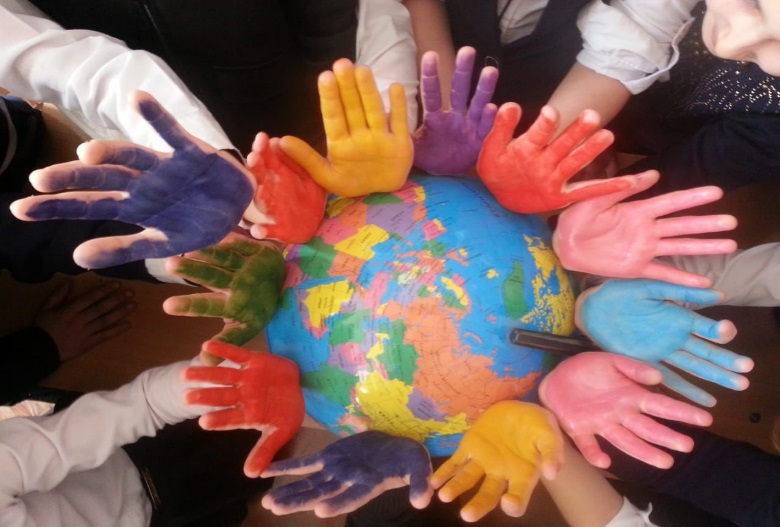 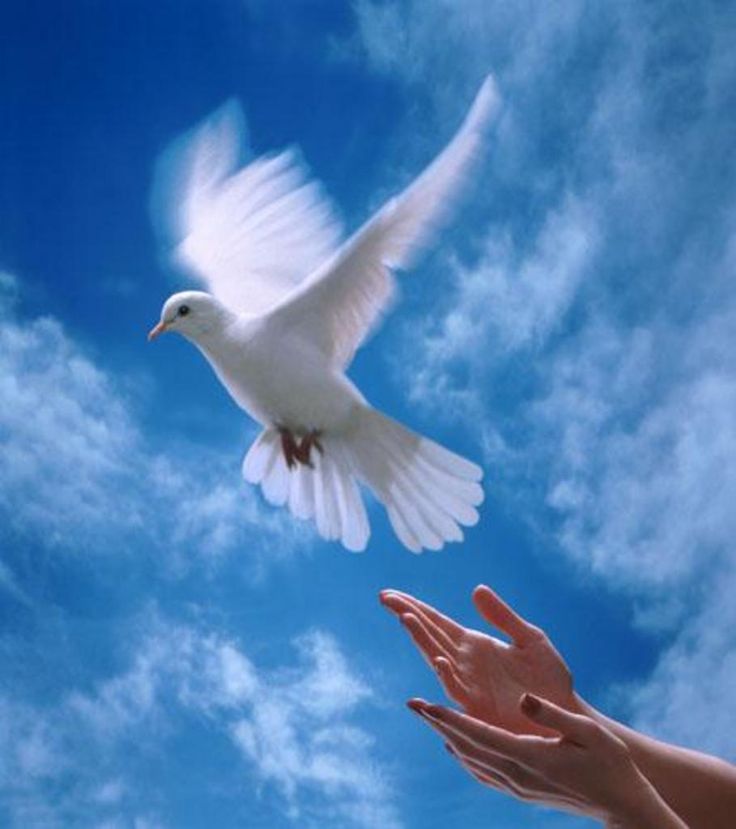 ТолерантностьСотрудничество, дух партнерства.Готовность мириться с чужим мнением.Уважение человеческого достоинства.Уважение прав других.Принятие другого таким, какой он есть.Способность поставить себя на место другого.Уважение права быть иным.Признание многообразия.Признание равенства других.Терпимость к другим мнениям, верованиям и поведению.Отказ от доминирования, причинения вреда и насилия. Правила толерантного поведения1. Относитесь к окружающим с уважением. 2. Никогда не думай, что твое мнение важнее мнение другого человека. 3. Не суди о ценностях других, отталкиваясь от своих собственных.4. Не навязывай свое мнение другим. 5. Никогда не думай, что твоя религия в чем-то превосходит другую. 6. Помни, что каждый волен выбирать свой имидж и стиль, свои привычки и пристрастия.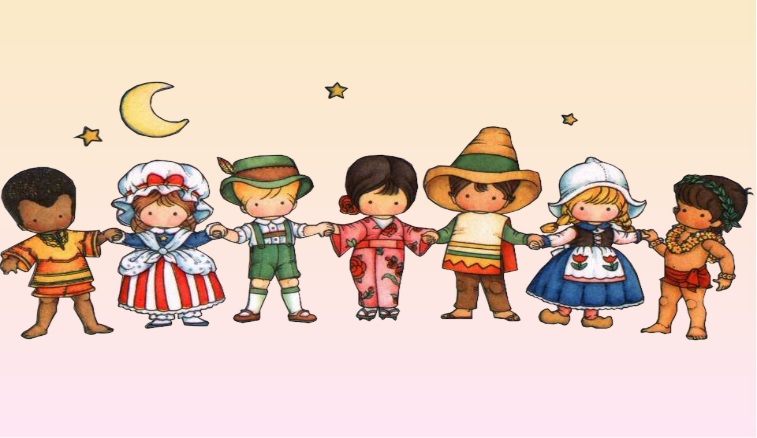 «Если я в чем-то на тебя не похож, я этим вовсе не оскорбляю тебя, а напротив, одаряю». Антуан де Сент-Экзюпери «Человек, ненавидящий другой народ, не любит и свой собственный» Н.А. ДобролюбовДоброта и толерантность спасут мир!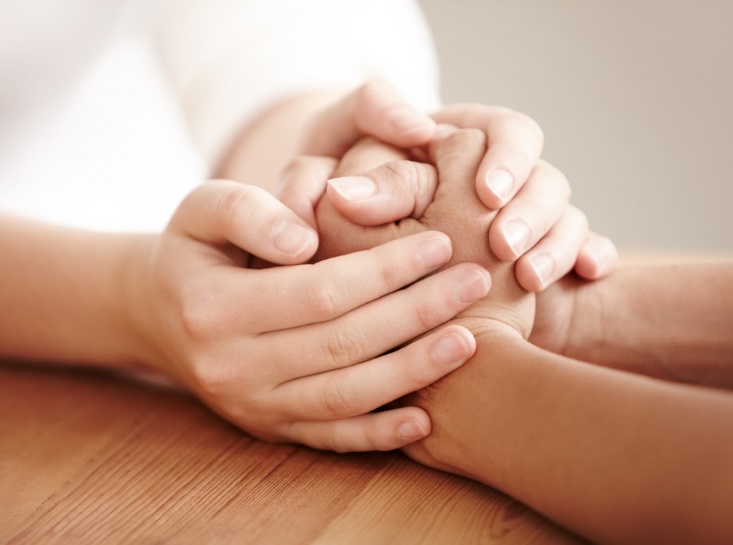 ГАУ СО КЦСОН Лысогорского районар.п. Лысые Горы,ул. Железнодорожная, 31ГАУ СО КЦСОН Лысогорского районателефон: (845-51) 2-12-12РЕЖИМ РАБОТЫ:ежедневно с 9.00 до 18.00перерыв с 13.00 до 13.48выходные дни: суббота, воскресенье.МИНИСТЕРСТВО ТРУДА И СОЦИАЛЬНОЙ ЗАЩИТЫ САРАТОВСКОЙ ОБЛАСТИГОСУДАРСТВЕННОЕ АВТОНОМНОЕ УЧРЕЖДЕНИЕ САРАТОВСКОЙ ОБЛАСТИ«КОМПЛЕКСНЫЙ ЦЕНТР СОЦИАЛЬНОГО ОБСЛУЖИВАНИЯ НАСЕЛЕНИЯЛЫСОГОРСКОГО РАЙОНА»Будь толерантным!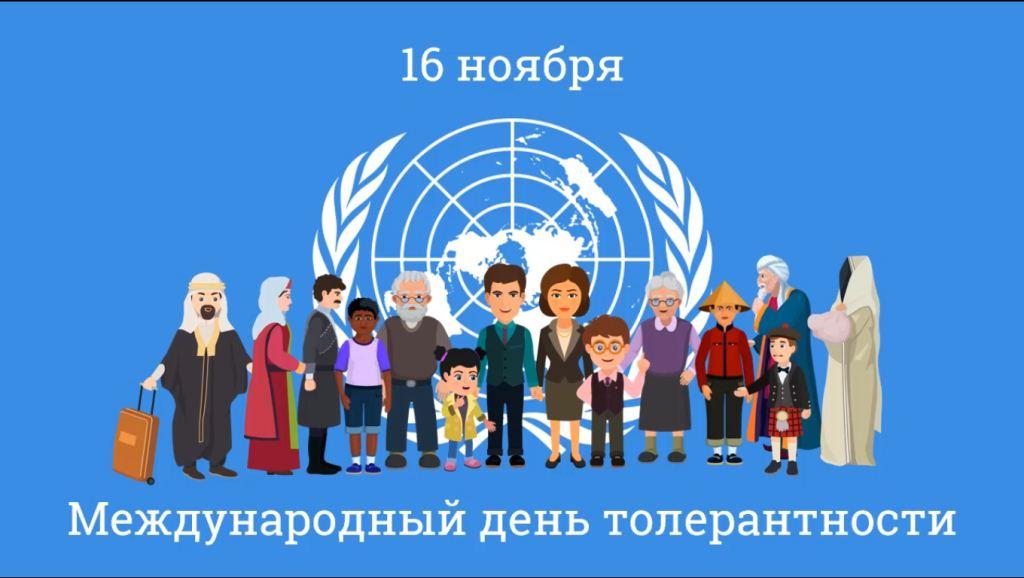 МЫ РОЖДЕНЫБЫТЬ РАЗНЫМИ2024г.